                                                                                                             проект УКРАЇНАПОЧАЇВСЬКА  МІСЬКА  РАДАВИКОНАВЧИЙ КОМІТЕТР І Ш Е Н Н Явід       жовтня    2017  року                                                        №  Про виділення в окремі об’єкти прававласності з присвоєнням окремих адресних номерів  нежитлового  приміщення повул. Банкова в м. Почаїв        З метою впорядкування нумерації об’єктів в м. Почаїв, створення умов володіння, користування та розпорядження цими об’єктами  їх власниками та користувачами, керуючись Законом України «Про місцеве самоврядування в Україні », Положенням про порядок присвоєння та зміни адресних номерів об’єктів нерухомості розташованих на території Почаївської міської ОТГ, затвердженого рішенням сесії Почаївської міської ради № 548 від 31.10.2016 року, рішенням сесії Почаївської міської ради №904 від 30 червня 2017 року «Про затвердження переліку об’єктів, що підлягають приватизації шляхом викупу у 2017р.», враховуючи висновок Кременецького БТІ щодо технічної можливості виділу об’єкта нерухомого майна № 318 від 12.04.2017 року, виконавчий комітет  міської ради                                                           В и р і ш и в:Виділити в окремий об’єкт права власності нежитлове приміщення, яке знаходиться у комунальній власності Почаївської міської ради – нежитлове приміщення Почаївського історико-художнього музею літ. «А» , загальною площею – 437,9 кв.м. , з присвоєнням окремого адресного номера «1» по вул. Банкова в м. Почаїв.Виділити в окремий об’єкт права власності нежитлове приміщення, яке знаходиться у комунальній власності Почаївської міської ради – хлів літ. «Б» з гаражем літ. «В», загальною площею – 79,9 кв.м. , з присвоєнням окремого адресного номера «3» по вул. Банкова в м. Почаїв.Почаївському міському голові здійснити необхідні реєстаційні дії згідно чинного законодавства. Кременецькому    РК БТІ   внести   зміни    в       адресне   господарство  по вул. Банкова в м. Почаїв   у    відповідності до п.1    даного рішення.Контроль за виконанням даного рішення залишаю за собою.Лівар Н.М.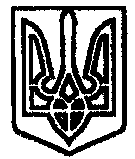 